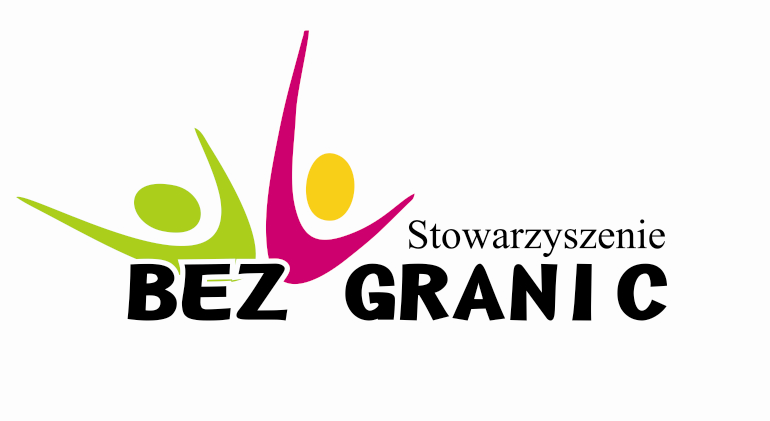 POROZUMIENIEO WYKONYWANIU ŚWIADCZEŃ WOLONTARYSTYCZNYCH1zawarte w dniu ................... w ................................. pomiędzy : Stowarzyszeniem „BEZ GRANIC” z siedzibą : ul. Wielka 101, 22-630 Tyszowce, KRS nr ................, reprezentowanym przez ............................................................................................................... zwanym dalej Korzystającym,a.............................................. legitymującym się dowodem osobistym nr ....................., PESEL ..................................., zamieszkałym ..................................................................., zwanym dalej Wolontariuszem.WstępKorzystający oświadcza, że jest podmiotem na rzecz którego zgodnie z art. 42 ust. 1 Ustawy z dnia 24 kwietnia 2003 r. o działalności pożytku publicznego i o wolontariacie (Dz. U. z 2010 r. Nr 234, poz. 1536, z późn. zm.) mogą być wykonywane świadczenia przez wolontariuszy. Wolontariusz oświadcza, że posiada kwalifikacje i spełnia wymagania niezbędne do wykonywania powierzonych niżej czynnościMając na względzie ideę wolontariatu, u podstaw której stoi dobrowolne, bezpłatne wykonywanie czynności, a także biorąc pod uwagę charytatywny, pomocniczy i uzupełniający charakter wykonywanych przez wolontariuszy świadczeń Strony porozumienia uzgadniają, co następuje:§ 1Korzystający powierza wykonywanie Wolontariuszowi, a Wolontariusz dobrowolnie podejmuje się wykonania na rzecz Korzystającego następujących czynności:................................................................................................................................................................................................................................................................................................................................................................................................................................................................................................................................................................................................Czynności, o których mowa wyżej będą wykonywane w obecności2 ................... w następujący sposób:............................................................................................................................................................................................................................................................................................................................§ 2Strony Umowy uzgadniają, że czynności określone w § 1 będą wykonywane w okresie               od ....................... do ....................... .Miejscem wykonywania czynności będzie ............................................................................§ 3Z uwagi na charakter i ideę wolontariatu:Wolontariusz jest obowiązany wykonywać uzgodnione czynności osobiście;Wolontariusz za swoje czynności nie otrzyma wynagrodzenia.§ 4Korzystający zobowiązuje się zapewnić Wolontariuszowi bezpieczne i higieniczne warunki wykonywania przez niego świadczeń.Korzystający na czas wykonywania świadczeń przekazuje Wolontariuszowi następujące środki ochrony indywidualnej:..................................................................................................................................................................................................................................................................................................§ 5Korzystający zobowiązuje się pokrywać niezbędne koszty ponoszone przez Wolontariusza, związane z wykonywaniem świadczeń na rzecz Korzystającego w następujący sposób:.....................................................................................................................................................................................................................................................................................................................................................................................................................................................................  § 6Korzystający ma obowiązek ubezpieczyć wolontariusza od następstw nieszczęśliwych wypadków.§7Korzystający zapewnia wolontariuszowi ubezpieczenie zdrowotne, w terminie ........ dni od dnia zawarcia porozumienia.§8Korzystający pokrywa, na dotyczących pracowników  zasadach określonych w odrębnych przepisach, koszty podróży służbowych i diet Wolontariusza.§ 9Wolontariusz zobowiązuje się zachowania w tajemnicy informacji, które uzyskał w związku w wykonywaniem świadczeń na rzecz Korzystającego, a które stanowią tajemnicę Korzystającego. Dotyczy to w szczególności informacji związanych z:................................................................................................................................................;................................................................................................................................................;.................................................................................................................................................§ 10Porozumienie może być rozwiązane przez każdą ze Stron za ..... dniowym wypowiedzeniem;Porozumienie może być rozwiązane przez każdą ze Stron bez wypowiedzenia z ważnych przyczyn.Za ważne przyczyny Strony uznają w szczególności:..........................................................................................................................................;..........................................................................................................................................;§ 11Za wyrządzone szkody strony odpowiadają na zasadach określonych w Kodeksie Cywilnym.§ 12W sprawach nieuregulowanych przepisami Ustawy o działalności pożytku publicznego i o wolontariacie lub niniejszym Porozumieniem zastosowanie będą miały odpowiednie przepisy Kodeksu Cywilnego.§ 13Wszelkie zmiany Porozumienia będą dokonywane w formie pisemnej pod rygorem nieważności.§ 14Spory wynikłe ze stosowania umowy rozstrzyga Sąd powszechny w trybie postępowania cywilnego.§ 15Umowę sporządzono w dwóch jednobrzmiących egzemplarzach, po jednym dla każdej ze Stron;Wolontariusz może w każdym czasie domagać się wydania przez Korzystającego pisemnego zaświadczenia o wykonaniu świadczeń przez Wolontariusza. Zaświadczenie to powinno zawierać informację o zakresie wykonywanych świadczeń.              Korzystający							     Wolontariusz